Publicado en  el 21/01/2016 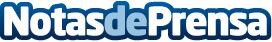 El día Internacional de la Mediación coincidirá con el primer texto legislativo europeo sobre mediación familiarEn el día internacional de la Mediación, Fundación Atenea defiende los procesos de mediación como estrategia para la solución de problemas y empoderamiento de las personas en situación de exclusión socialDatos de contacto:Nota de prensa publicada en: https://www.notasdeprensa.es/el-dia-internacional-de-la-mediacion Categorias: Internacional Derecho Solidaridad y cooperación http://www.notasdeprensa.es